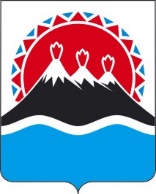 П О С Т А Н О В Л Е Н И ЕПРАВИТЕЛЬСТВАКАМЧАТСКОГО КРАЯПРАВИТЕЛЬСТВО ПОСТАНОВЛЯЕТ:1. Внести изменение в часть 7 Порядка предоставления из краевого бюджета субсидий юридическим лицам на возмещение затрат, связанных со служебными командировками сотрудников организаций, при направлении в командировки на территории, нуждающиеся в обеспечении жизнедеятельности и безопасности населения, восстановлении объектов инфраструктуры утвержденный постановлением Правительства Камчатского края от 05.07.2023 № 375-П, заменив слова «1 сентября» словами «10 декабря».2. Настоящее постановление вступает в силу после дня его официального опубликования.[Дата регистрации] № [Номер документа]г. Петропавловск-КамчатскийО внесении изменений в Порядок предоставления из краевого бюджета субсидий юридическим лицам на возмещение затрат, связанных со служебными командировками сотрудников организаций, при направлении в командировки на территории, нуждающиеся в обеспечении жизнедеятельности и безопасности населения, восстановлении объектов инфраструктуры, утвержденный постановлением Правительства Камчатского края от 05.07.2023 № 375-П Председатель Правительства Камчатского края[горизонтальный штамп подписи 1]Е.А. Чекин